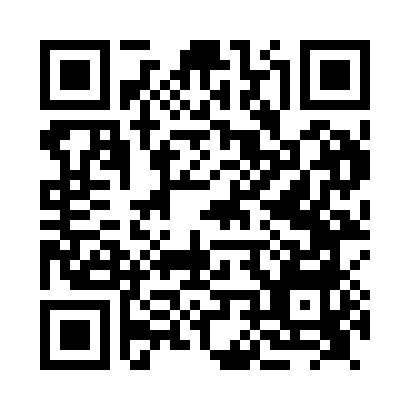 Prayer times for Elphin, Highland, UKMon 1 Jul 2024 - Wed 31 Jul 2024High Latitude Method: Angle Based RulePrayer Calculation Method: Islamic Society of North AmericaAsar Calculation Method: HanafiPrayer times provided by https://www.salahtimes.comDateDayFajrSunriseDhuhrAsrMaghribIsha1Mon2:534:221:247:1710:2611:552Tue2:544:231:247:1710:2511:543Wed2:544:241:247:1710:2411:544Thu2:554:251:257:1610:2311:545Fri2:564:271:257:1610:2211:536Sat2:564:281:257:1610:2211:537Sun2:574:291:257:1510:2111:538Mon2:584:301:257:1510:1911:529Tue2:584:321:257:1410:1811:5210Wed2:594:331:267:1410:1711:5111Thu3:004:351:267:1310:1611:5112Fri3:014:361:267:1310:1511:5013Sat3:024:381:267:1210:1311:4914Sun3:034:401:267:1110:1211:4915Mon3:034:411:267:1110:1011:4816Tue3:044:431:267:1010:0911:4717Wed3:054:451:267:0910:0711:4618Thu3:064:461:267:0810:0511:4619Fri3:074:481:267:0810:0411:4520Sat3:084:501:267:0710:0211:4421Sun3:094:521:277:0610:0011:4322Mon3:104:541:277:059:5811:4223Tue3:114:561:277:049:5611:4124Wed3:124:581:277:039:5411:4025Thu3:135:001:277:029:5211:3926Fri3:145:021:277:019:5011:3827Sat3:155:041:277:009:4811:3728Sun3:165:061:276:589:4611:3629Mon3:175:081:276:579:4411:3530Tue3:185:101:276:569:4211:3431Wed3:195:121:266:559:4011:33